Образец 2ДЕКЛАРАЦИЯ за съгласие с условията на участие по проект № BG16M1OP002-5.003-0001 „Подобряване качеството на атмосферния въздух в Столична община чрез подмяна на отоплителни устройства на твърдо гориво с екологични алтернативи“ по Оперативна програма „Околна среда 2014-2020 г.“Аз, долуподписаният/ната (трите имена, ЕГН, адрес по лична карта)В качеството си на кандидат за подмяна на отоплителен уред на дърва/въглища с ново екологично отоплително устройство в имота, намиращ се на адрес...................................................................................................................................................
(попълва се точният адрес на имота, в който ще се използва новото отоплителното устройство)ДЕКЛАРИРАМ, чеЖелая да се подмени отоплителното устройство на дърва/въглища с посоченото във Формуляра за кандидатстване ново отоплително устройство.При поискване ще предоставя документи за доказване на обстоятелствата, посочени в подадения Формуляр за кандидатстване.   Посоченият по-горе имот се ползва единствено за жилищни нужди и на адреса на имота няма регистриран търговец по смисъла на Търговския закон.Новото отоплително устройство ще се използва само в посочения по-горе имот, най-малко до изтичане на период от 2 години от датата на подмяна на старото отоплително устройство на твърдо гориво.Доставеното и монтирано ново устройство няма да се продава, преотстъпва, отдава на други лица най-малко до изтичане на 2 години от датата на подмяна.Съгласен/а съм / не съм съгласен/а (ненужното се зачертава) подмяната да се извърши в рамките на отоплителния сезон.Няма да използвам за отопление на имота дърва и/или въглища след доставката и монтажа на новото екологично отоплително оборудване.Съгласен съм:да предоставя безвъзмездно на общината старото отоплително устройство на дърва и въглища, използвано до момента за отопление на имота по ред и условия, определени от общината, за последващо предаване за рециклиране;да бъдат извършвани проверки от лица, определени от Столична община, след подмяната на отоплителното оборудване за срок от 2 години съобразно условията на сключения договор;  да спазвам задължението за използване на указаното от производителя тип гориво, вкл. параметрите, изрично указани, когато отоплителното устройство е на пелети;да оказвам съдействие на лица, определени от общината, като предоставя физически достъп до жилището във връзка с демонтаж на старото отоплително устройство и доставката и монтажа на новото.В имота не са извършени инвестиции, финансирани от друг европейски или национален източник (вкл. Програма LIFE, Националната програма за енергийна ефективност, ОП Региони в растеж 2014-2020 г., DESIREE, REECL и т.н.), които съвпадат с подмяната на отоплителното устройство, за което кандидатствам.  Запознат съм и съм съгласен с проекта на договор между Столична община и получател на ново отоплително устройство, публикуван заедно с поканата за кандидатстване за подмяна на старите отоплителни устройства на дърва и/или въглища.За имота, в който ще се подменя отоплителният уред на дърва/въглища, са заплатени дължимите към момента на кандидатстването данъци и такси. Известно ми е, че за деклариране на неверни данни нося наказателна отговорност по чл. 313 от Наказателния кодекс.Дата:                                      Собственоръчно трите имена и подпис 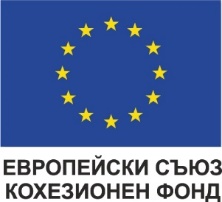 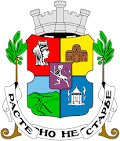 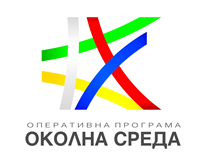 